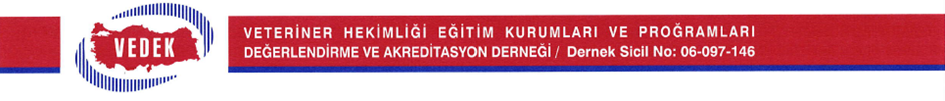 EK-1:KIRIKKALE ÜNİVERSİTESİ VETERİNER FAKÜLTESİ DEKANLIĞINA	Veteriner Hekimliği Eğitim Kurumları ve Programları Değerlendirme ve Akreditasyon Derneği değerlendirme takımı tarafından 1 – 2 Aralık 2022 tarihleri arasında gerçekleştirilen Yeniden Değerlendirme Ziyareti sonrası hazırlanan Rapor’da birincil ve ikincil yetersizlikler olduğu görülmüştür.  Bunlar; Biyogüvenlik – atık yönetimi ve hayvan refahı konularındaki eksiklikler giderilmeliAcil kliniği ve hayvan hastanesinde iyileştirme yapılmalıSayısal veriler (özellikle nekropsi sayıları) yetersiz, bunlarda iyileştirme yapılmalıÖğretim üyesi – idari personel eksiklerinin giderilmesiFakülte kurulunda öğrenci temsilcisininde bulundurulmasıİntörn yönergesi çıkarılması	Yukarıdaki değerlendirmeler göz önünde bulundurulduğunda, Kırıkkale Üniversitesi Veteriner Fakültesi’ nin TVHEDS 2. Sürümü’ ne göre 16 şubat 2025 tarihine kadar ŞARTLI AKREDİTASYONU’na oy birliği ile karar verilmiştir.Dr. Mediha Eldem Sok. PK06120No:  62  /  11  Kızılay  /  ANKARATel    : 0 312 430 43 32Faks : 0 312 430 43 18E-posta : vedek@vedek.org.trWeb      : www.vedek.org.tr